Tuesday 19th May 2020Mental Maths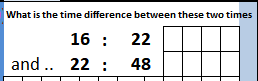 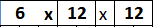 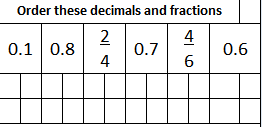 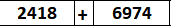 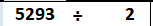 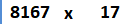 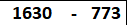 